VISUAL BASIC 6.0 PREPARED BY S.KALAISELVI/R.KANAKARAJ/R.LATHAUNIT – 1 First step with Microsoft visual basic 6.0 : integrated development environment ; first program in VB: introduction to forms : common properties , methods and events.UNIT – 2	Intrinsic controls: text box controls, labels and frame controls , command button , check box and option button controls , list box and combo box picture and image controls. Drive – list box , dir list box and file box xontrol and other controls, control arraysUNIT – 3	variables and procedures : scope and life time of variables . native data types and aggregate data types – array . VB for application and VB for libraries : control flow , working with numbers , string , date and time UNIT – 4	Database : data access SAGA, visual data base tools, ADO data binding , data environment designer , crash course in SQL . database programming : ADO at work – setting up a connection processing data UNIT – 5	Tables and reports – data grid control , flex grid control , data report designer UNIT – IVISUAL BASIC 6.0Visual: graphics pixelsBasic: codingProgramming ->VB->standard.Exe->form.=>to run the Vb program press f5.=> To save the VB program use following extensions.*.Vbp*.frmMICROSOFT VISUAL BASIC 6.0FIRST STEP IN MS VB 6.0IDE- application creating, writing the coding, testing the coding executing the coding.Creating applications and writing the codings. The code will be tested and produce executable files. That file should be independent. RUNNING THE IDE:Com components:Controls:OLEADOODBCSELECTING THE PROJECT TYPE:TOOL BOX PROPERTIES1. PointerMaximizing and minimizing form design2. LabelDisplay the text but it cannot be modify3. TextDisplay the text but it can be modify4. Frame controlControlling the functions5. Check box:Giving the format like true () or false (), yes or no.6. Combo boxDisplay the text at a time of clicking file optionWe can select more than one option in combo box but it cannot in list box7. List box 8. ‘H’ and ‘V’ scroll bar	Select the value within a range9. Timer control To specify the intervals like seconds, minutes.10. Directory list box	To select directories c:\11. Shape controls12. Image controlsIcons, bitmaps, Meta files13. OLE controls	Object linked embedded14. Command Button	To carry out the specify actions15. Option button or radio button	Displaying some particular things like enable & disableIDE WINDOWS:Project windowForm designTool boxCode windowProperties windowForm layoutImmediate windowProject windowGives over view of all modules, that modules will contain in applications,, that module will be displayed in grouped form that is in alphabetical order by clicking on the right mouse icon on the project windows tool bar.Form designerDesign applications on user interfaceApplication can contain multiple formsOpen any number of forms at a time in both VB 5.0 and 6.0Set of object can be placed on a formFixed set of controls called intrinsic controls.Code windowTo write code that determines the behavior of form and object of applicationsKeep any number of code windows visible at a time.Split code window in two distinct and independent position by draggingProperties windowList all the properties of the object that currently selected and arranged in alphabetical order and also group themChange fore ground and back ground colors. If it is not visible press “F4” or by clicking tool box icon on the “ TOOL BAR”Form layoutForm will be displayed when the program runs.Immediate windowsTemporary suspends while running programMENUS:FileViewProjectFormatDebugRunQueryDiagramToolsAdd-insWindowsHelpFile* load and save a VB project or group of project*VB 6.0 can open multiple projects to save the current module* To print the entire project or selected project* To built the executable filesEditEditing command include cut copy, paste , find ,replace , undo and redo.It also include bunch of commands related to Microsoft intelligenceViewDatabase related commandsProjectAdd modules include forms, standard modules, class modules, user control module , designer module among this standard modules , class modules , user control modules are also used for reference.FormatAlign and resize one or more controls on a formCentre a controlIncrease and decrease the distance among the group of controlsDebugTesting an application with in a integrated development environmentExecute the codes step by stepDisplay the values of variables and expressionsRunCommand start the execution of the applicationQueryIt is available only in VB EnterprisesDiagramTool Tool menu contains option command and it access only in dialog box by customize IDE.Add –insCollection of commands related to external modulesWindowsIt is applicable only in MDI applicationsHelpTOOL BARS:Tool bars include common commands are loading, saving the project, running the program and opening.Debug, edit and form editors are visible only after right click on the standard tool bar.CUSTOM TOOL BARProject menuComment blockUncomment block Command from the edit tool barBook marks sub menu from edit tool barOption command from the tools.Adding controls to a form launch visual basic standard. Exe projectDesign time create forms and other variablesForm design- defined the appearance of the main window of the applicationRun time – a limited ability to modify the codeSetting a properties of controlsLabel controls Border styleText boxCaption property ControlNaming controlsName property - string of character that identifies the control in code.Default assigning name are label1, text1, command1.Moving and resizing controls:Select one or more controls and move them as a single entity using the mouseMove one or more controls with arrow keys while pressing the control keyX and Y axis are determined by the grid control or grid unitsResize the selecting controls by using the arrow keys , while press the ‘shift’ keyCenter a control or a group of controls on the form horizontally and vertically while using the centre in form sub menuAlign a group of controls or align a sub menuAlign or resize the controls by selecting them , pressing “F4” to display the properties window.Setting the tab orderTAB key is set to be logical order, search order is known as TABORDER sequence.Correct tab order sequence assign with tab index propertyTab index property starts with ‘0’ to the text width controls and ‘1’ to the text height control tab index property Adding codeIn command button “cmdsum”Dim statement is used to specify data type.Option explicit statement is use to verify default errors.Running and debugging the programClicking the procedure, while program is in design mode that mode is called toggle break event command from the debug menu or press ‘F9’ in keyboard.Refining the sample programFirst time defining is very simple text parameter and text area controls are used to show the result of the competition.To increase the application consistency and use abilityTo double click the control to create the “sub” and “end sub” templateExit sub statementMsg box statement executed during the normal execution flow.Ready , compile and runVb convert source code into pcode and then integrate itP code is sort of intermediate language. it is not executed directly by CPU , its speed is normally slower.Conversion from the p code to source code takes only a fraction of time need to delivery a compiled applicationDuring the program development create and executable program Compile programs are often faster then interprets oneAll VB programs depends on number of accessory filesMSVBVM6.0.DLL is a part of VBP code compile executable are often smaller then programs compile to native codeP code compliatation is often faster than native code compilationP code complied programs run at the same speed as interpreted programs within IDEIntroduction to formsCommon propertiesAll visible object forms and controls expose this properties which effect the object position and size. These values are always relative to the object container. this screen for a form and aprent form for the controlA control can also be contain in another control which is set to be its containerTop and left properties are controlled and it is measured by “TUIPS”Left, top , width height properties are forms and also measured by “TUIPS”Font color and back color propertiesFore color and back color properties which effect the color of text and color of the back groundBack color property of a label control has no effectBack style property of that label is ‘0’ transparentCommand button controls peculiar.There are two properties I standard window color is use for system tabsII custom color it is used for color palatte tabVb defines Black , VBblue as numeric and hexadecimal constant use and RGB function to bulid a color value.ExampleText1.backcolor = VB blackText1.back color = 16776960Text1.back color = &HFFFOO	We can set value of its Green, Red and Blue componentsExampleText1.back color = 0,255,255	Quick basic application support “QB COLOR” functionExampleText1.backcolor = QBCFont propertyText1.font name = nameText1.font size = 12Text1.font bold = trueText1.font underline = trueCaption and text propertyCaption property is a string of character that appears inside a control and that the user cant modify directlyCaption property are the label , command button , check box , option button , data and frame controlsText property are text box , list box ,combo box controlsCaption property special that include ‘&’ that character associated with ‘hot keys’ExampleText2.text = text1.text              [or]Text 2 = text 1The text property also support ‘seltext’, ‘selstart’,’sellength’ and return information about the portion of text that currently selected in the controlParent and container propertyParent property is only a run time setData will be move from one control to anotherContainer property is only run time property which returns a reference to the container of the control , data will be move from one place to another place with assigning of different values Enable and visible propertiesText1.enabled = [chack1.value = Vbchecked]Default controls and forms are both visible and enable at run timeFrame control can be a container for a group of option button controls setting its  visible and enable at run timeSet the enabled property to false for ‘text box’ or ‘combo box control’ that must work in a read only mode. The hwnd propertyHwnd property  does not appears the properties window because its value available only at run timeHwnd property returns the 32 bit integer valuesTab stop and tab index propertiesControls are to receive the input focus it expose the tab stop propertyIntrinsic controls support text box, option button, check box, command button , OLE, combo boxIf a controls support tab stops property it also support the tab index property which must be the tab order index.The tab index property is also support the labels and frame controls. but this two controls does not support tab stop property The mouse pointer and mouse icon propertyThis property effect shapes of the mouse cursor.Each form and each control can display a different cursor.Screen mouse pointer property is set to values different from ‘0’ – VB defaultScreen mouse pointer is ‘0’ and mouse cursor is over the control, Vb checks that controls mouse pointers property. If values different means its set the valuesIf screen mouse pointer is ‘0’ and the mouse is over the form surface (or) it’s over a control whose mouse pointer property 0 , Vb uses the values stored informs mouse pointer propertyThe TAG propertyData is relating to the controls.Value propertyIndex propertyIntrinsic controlsAlign propertyBorder style property tool tipsValue propertyValue property is commonly to several intrinsic controls namely check box, option button, command button and scroll bar controls as well as too many externals.Index propertyIt is used to bulid control arraysIntrinsic controlsIt is use to support appearance property and assign in design time and it will be read only at run timeAlign propertyIt is a non – null value0 – none1 – Align top2 – Align bottom3 – Align left4 – Align rightBorder style propertyIt supports few intrinsic controls are text box, label, frame, picture box, image and ole controls.Tool tipsDrag mode and drag icon propertyWhere used to trag control in form, link mode, link topic, link item, link time out are used to communicate through DDE [Dynamic Data Exchanges]Command methodsThe move methodRefresh methodSet focus methodZorder methodThe move method If a controls support left, top, width, height properties and also change all are single operationSyntaxMove left, top, height, widthForm1.move 0.0, form 1. Width * 2 ii. Refresh methodIt is used for redraw the data automaticallySyntax For n = 1000 to step – 1 label1.caption = str (1)Label. refreshiii. Set focus methodSet focus method moves the input focus on the specified controls. It modifies only the default TAB order sequence. Set focus method is that if fails and a raise or run time error if the control is currently visible or disableSyntax If text1.visible and text1.enabled thenText1.set focusEnd ifPrivate sub form_ load( )ShowText1.setfocusEnd subPrivate sub fom_load( )Text1.tabindex = 0End subIv Z order method:Affect the visibility of the control and over lapping the controls. It is used in only design time.Text1.zorder = 1Text1.zorderCommon eventsThe click and double click eventChange eventText boxCombo boxGet focus and lost focus eventsKey press, key down, key up eventsMouse down, mouse up, mouse move eventsClick and double click event access when the user left click on the control 	Click and double click event does not pass arguments to the programSyntaxPrivate sub form _click ( )Dim t as singleIs click = trueT = TimesDo    Do event   If not exit subLoop until timer> E+5 or timer < TEnd subPrivate sub Dbl_click ( )Is click = falseEnd subText box and combo box controls raise a change event when the user types editable area of the control.Scroll bar controls raise the change event when the user click on either or moves the scroll bar. Change event is also supported by picture box, dirlist box, directory list box.Get focus control receives the input focus and lost focus.. input focus leaves and passes to another control.Form support both get focus and lost focus event a raised only when the form doesnot contain any control.Key down user uses the keypress to translate ANSIC numeric code.[ANSIC – American National Standard International Code]Syntax:Private text1_keypress [keyascii as integer] Msgbox”user pressed”+char [key ASCII]End sub[ASCII – American Standard Code for Information Interchange]Key down, key up events receives two parameters. Key code and shift code.Syntax:Private sub text1_keydown [key code as integer , shift as integer]If shift & vbshift mark then“Shift key pressed”End ifIf shift & vb ctrk mark then“Ctrl key pressed”End ifIf shift & vb alt mark then“Alt key pressed”End ifEnd subThis event fires when the mouse is click realize on a move control respectively. All this 3 controls received same set of parameters.Mouse down and mouse up event are raised any time a user press or realize a button.Syntax:Private sub form _mouse down [button as integer, shift as integer, ‘x’ – as single, ‘y’ – as single]‘Show mouse state button, shift x, y’End subPrivate sub form mouse up[button as integer – shift as integer x – as single , y – as single]‘Show mouse state button, shift x, y’End subPrivate sub form _mouse move [button as integer – shift as integer x – as single, y – as single]‘Show mouse state button, shift x, y ’End subUNIT – IIIntrinsic controls: text, combo, list, command, option, check.MSV BVM 6.0.DLL – it supports – OLE – filesIntrinsic controls it support the version of MSVBVM 6.0 .DLL intrinsic controls does not need any additional ocx files.	It simply files the installation and reduces disk requirements 	It can create and display intrinsic controls in external active x – controls.Text box controls:It can create and display intrinsic control in external active x controlsMultiple lines set multiple properties as trueAlignment property set text box controls to left, right and center align.Right alignment text box controls are useful when displaying numeric value. It works with single line controls only under MS windows 98, NT4 etc.,Maximum length property default value ‘0’ , that you can enter in any positive values that  N in focus a limit to the length of the field contents to N character lengthRun time properties:Sel startSel length Sel textSel start:Its sets are returning the position at the blinking caret. blinking char inside text  Other name is called caret.Caret at the beginning of the content of the text box controls sel start ‘0’ and set typics length.Sel length It returns number of character in the position of the text. That has been highlighted by the user Are return 0If there is no highlight text you have align none ‘0’ value to the property to programicalyy Select text form code.Sel textIf set a return the portion of the text that currently selectedTo appendText1.selstart = len [text1.text]Text1.selstart = string to be addedSyntax:Private sub text1_getfocus ( )Text1.selstart = 0Text1.sel length = 9999End subTrapping keyboard activity:	The text box control support key down, key press, key up standard events.Syntax:Private sub text1_key press [key ASCII as integer]Select case key ASCIICase is < 32Case 48 to 57 Case else	Key ASCII = 0End select End subPrivate sub text1_key down [key code as integer, shift a integer]Select case key codeCase VB key downText1.text = cdbl (text1.text) – 1End select End subValidation routines for numbers	While doing project if there is any invalid value just trapic	Instrated of trapping before it get to the text box controlsCause validation property and validate event	When input focus leaves a control VB checks the cause validation property whether it receives are not.	If cancel parameter is set to true. VBcancel the user can take in input 	focus.Private sub text required – validate [cancel as Boolean]If text required .text = “ ” then msg box“Please enter something VB exclamation cancel = trueEnd ifEnd subUnload mode:Private sub form _ query unload (cancel as integer, unload mode as integer)If unload mode = VB form control name thenValidate control If err = 380 thenCancel = trueEnd ifEnd ifEnd sub	Clicking the unload mode parameter is important. If application is mistakenly executive a validate control method when the user click on the cancel buttonAuto tabbing fieldPrivate sub text1_change ()If len (text1.text) = text1.maxlengthThen send keys “{tab}”End ifEnd subFormatting text:Numeric valuesFixed numbersCurrency valuesPhone no’sCredit cardsDate Private sub txtphone_gotfocus ()Txtphone.text = filterstring (txtphone.text, “0123456789”)End subPrivate sub txtphone_lostfocus ()Txtphone.text = format phone number (textphone.text)End subNumerical values can be formatted with 1000 separatorsEg:(“##. ##. ##0. ####”)Fixed number can be formatted in decimal digitsEg:(0.1, “.”)Currency values, symbols can be automatically inserted EgFormat $(0, “currency”)Format (“$0.00”)Phone numbers formatted can be used in dash (-) _ to split into groups of digitsEg“0123456789”Credit card numbers it is used in readable with embedded spaceDate (“September, 10, 1999”)(“MM/DD/YYYY”)(“DD/MM/YYYY”)Multi line textbox controls:	Multi line text box setting the multiline property to true	Scroll bar property assign the value (2) for vertical and other are (3)	Vertical scroll bar causes the contents, contents of the control that automatically wrap. The line is two lengths. 	If multiline is falls means it ignores the scroll bar property	Horizontal and vertical are read only at run time, it can’t alter between a regular and multiline text box.Label and frame controls:	Label controls provide a descriptive caption	Label controls assign ‘&’ in front of the hot keys	Label controls event procedure expose only the subset of events supported by other controlsFrame controls:If we move the frame control all the child controls go with it.	If we make container control disabled (or) invisible all the child controls are become disabled (or) invisibleCommand button, check box, option button:Unload meSet defaultCancel propertyPrivate sub command 1_click ( )‘Save data, the unload the current form’End subCheck box:Private sub command1_click ( )Frame1.enabled = (check1.value = Vbchecked)End subOption button controls:If opt weekly. Value then	Else ifIf opt monthly. Value then	Else ifIf opt yearly. Value then	Else ifIn option button group of two or more data can be click at any timeIn a group of button select the state other are unselectedGoing graphical:Private sub command1_picture = load picture (“c.\vbp\myicon.Ico”)List box & combo box	List box shares many methods, events and properties	List box sets the sorted attributes to true and to create list box automatically sorted in alphabetical order also set vertical, horizontal or singlePrivate sub form1_load ( )	List1.additem = “first”	List1.additem = “second”	List1.additem = “third”End subAdd beginningList1.additem = “zero”, 0Remove & clear List1.remove item = 0List1.clearList indexIf list1.listindex = -1 thenMsgbox “no item selected”ElseMsgbox”user selected & list1.textEnd ifSelect third itemList 1.listitem = 2Enumerate item For i = 0 to list1.list count [-1]Print “#&i&” = ‘&list1.list (I)NextReacting to user actionThe item data property“Add an item to the end of the listLstcust.additem customer number“Remember the matching customer IDListcust.itemdataMultiple selection list boxes:SimpleExtendedSel countSimple – select and deselect individual items only by using the space bar (or) the mouseExtended – shift key to select range of items multi select property change when the program is runningSel count property written the number of items that are currently selectedPicture box ad image controlsAuto redrawDraw Graphical methods = cls, pset, point, lines, circle Conversion = scale x, scale yPicture box property support graphical output including auto draw, draw Loading images:I bit map (BMP)II Device Independent Bit Maps [DIB]III Meta Files [MF]IV Enhanced Meta files [EMF]V [GIF, JPEG] Compressed FilesVI [ICO & UR] IconSyntax:Picture1.picture = load picture [“c.\windows\setup.bmp”]Paint picture method:Perform wide variety of graphicals including zooming, scrolling, painting , flipping Unset (null set)Nutshell perform pixels by pixels copy from source to designation controls.Syntax:Dest Pict box paint picture. Srcpict box .picture, destx, dest y, [dest width],[dest height][src x],[src y],[src width],[src height]Image controls:Picture.picture[c:\windows\bmp]Syntax:Image1.stretch = falseImage 2.picture = load picture [“c:\windows\setuo.bmp”]Image1.stretch = trueImage 1.move = 0, 0 Image1.width/2Scrollbar controls:I hscroll barII vscroll bar	Small change & large change maximum and minimum represents the valid range of values.Small change represents the variation in clicking on the scroll bar. Large change represents variation in values either side of the scroll bar indicator. Drive list box, dir list box, & file list box:Drive list control combo box that automatically filled with Ur drive letters and volume labels Dir list box is a special list box that display directory freeFile list box control is filled with list of files in that directory [*.*]Syntax:File1.pattern = “*.txt;*.doc;*.setf;”Also enter multiple specifications using the semicolon as a separators.Other controls: timer Timer control visible at run time, its purpose to send a periodic pulse to current applications, there are two properties they are internals and enable.Interval stands for the no.of.multiseconds between subsequent.Enable is used for activate and deactivate events.Syntax:Private sub form load ( )Timer1.interval = 500End subUnit – IIIVARIABLES & PROCEDURESVariables:Variable is used to storing values temporarily variable name must begins with an alphabetical letter. It should not exit 255 characters. It must be unique. It should not contain any special character like %, @, #, &! EtcSyntax:Dim variable [as type]EgDim strname as stringDim int count as integerUsing option explicit statement General Option explicitScope of the variables:	It determines procedure or object in which part of code.There are two types of variables procedures or local variables and modules level variables .Local variables should be declare inside the procedureSyntax:Dim int temp as integer Static variables SyntaxStatic int permanent as integer Eg Function running total ( )Static accumulate Accumulate = accumulate + num Running total = accumulate End functionCalculate total by adding new values to the previous values stored in the static variable values Global variables :Global variables using the public key word BAS modules . it read at modifies from any in the current program Module level variables	Public int permanent as integer 	Private int temp as integer Public variable should not be declare with in aprocedure . it is public integer variable int yis declare in both form and modules . one of the project . it can be refferd as form1.inty and module1.intyOVERVIEW OF NATIVE DATA TYPESInteger data typesRange -32,768 to 32,767 16 bits and 2 bytes Long data types-2,147,483,648 to 2,147,483,64732 bits and 4 bytesInteger value in the range – 32,768 to 32,767 Wholed integer value - 2,147,483,648 to 2,147,483,647Boolean data typesIt is used for to state true or false. It has only one in single bit BYTE DATA TYPESingle data type-3.402823E.38 through -1.401298E.85 negative1.401298E.85 through  3.402823E.38 positiveDouble data types -1.79769313486232E.308 through -4.9406564581247E.324 = negative4.9406564581247E.324 through 1.79769313486232E.308 = positivesString data typesDim varlen str as stringDim fixed lenstr as string *40Currency data type -922,337,203,685,477.5808 through 922,337,203,685,477.5808 Date data typesDD/MM/YYYYMM/DD/YYYY1st Dec 1999Object data typeEg :  dim frm as form        Dim MDIfrm as MDI formVariant data type – it is divided into following typesVar strUnusedValueDecimal  data type 79,228,162,514,264,337,593,543,950,335Eg:Dim V as variantV= (dec(text1.text))Aggregate data typesPrivate type employee UDT Name as string Department ID as stringEnd subdim emp as employee UDTEMP name = “GURU”EMP department ID = 123 ArraysStatic arrayDynamic array Static and dynamic arrays:Dim name (100) as stringCreate either static or dynamic array Static array must include a fixed no of items and the no of items must be known at compile time To create a static array using a dim statement with the constant argument SyntaxDim name(100) as stringDynamic arrays can be recreated while receive data its contents or reset to zero or empty string If we want to resize an array without losing it contents use the redim command ExampleRedim names (100) as stringL bound and U boundPrint L bound (cells, 1)Print U bound (cells, 2)Array within user defined data typeStructureType my UDTStatic array (100) as string Dynamic arr ( ) as longEnd typeArray and variantsRedim names ( ) as string, var as variantVar = namePrint var (1)Assigning and returning arrayRedim a(10,10) as integerDim b ( ) as integer b ( ) = a ( ) if you can perform assignment between array and you can write procedures that return arrays. You can write procedures that  retrun arrays. You can assign array only if the same type and only if the target is a dynamic arraysyntaxFunction in arrayRedim result (first to last ) as longDim I as longFor i= first to lastResult (I) =i (100)NextIn array = resultEnd functionByte arrayDim b ( ) as byte, text as stringText = “123”b ( ) = text (or) text =b ( )ODD / EVEN NUMBERSCodingDim b ( ) as byte, I as longb ( ) = text For (i) = 0 to U bound (b) If b (i) = 32 then count space = countspace +1Next End ifEnd function Inserting and deleting itemsInsertingSub insert arr item (arr as variant, index as long, new value as variant)Dim I as long For I = U Bound (arr) -1 to index Next Arr (index) = new value End subDeletingSub delete arr item (arr as variant, index as long) Dim I as longFor I = index to UBound (arr) – 1Arr (i) = arr(i+1)NextArr[U bound(arr)] =empty End subSORTINGSub shell sort any (arr as variant, num Els as long, descending as Boolean)Dim index as long, index as long, first item as longDim distance as longIf varitype (arr) < vbarr then Exit subFirst item = L Bound (arr)DoDistance = distance*3+1Loop until distance > num elsDoDistance = distance/3For index = distance 4 first item to numEls + first item – 1Value = arr (index)Do while (arr (index) 2 – distance) > value x or descendingArr (index (2)) = arr (index (2) – distance)Index = index 2 = distance If index = distance < first Item  then Exit Do loopArr(index (2)) = value End sub ARRAYS OF ARRAYCollectionCreate Dim employee names as collectionSet employee names as new collection                            OrDim employee names as new collection                           OrEmployee names.add “Guru”, “marketing”                             Or Employee names.add “Guru”, “slaes”Employee names . add value 2 “Guru” , “sales”Numeric & stringPrint employee name item (“sales”)Print employee name item ( )Print employee name item (“sales”)Print employee names item ( 1)Iterating on collections object Dim I as long For I = 1 to employees names. CountList 1.additem employee names (i)NextFor each  ….. next loop Dim I as long For each I as employee namesList1. Additem iNext Dictionary object Dim dict as new scripting AddDict. Add “key” . valuePrint dict (“key”) empty Dict (key 2) new value Remove Dict . key (“key”) = “new key”Exist methodIf dict exists(“Guru”) thenIf dict print item “Guru” exist 2 methods : items and keys Dim item values ( ) as variant  Dim item key ( ) as variant L as longItem values = dict .itemsItem keys = dict.keys For I = 0 to U Bound (item values . list1.additem item keys(i) &’ = “&”Item values (i)NextProceduresSubFunctionPropertyPrivate PublicGet statement – public or friend function	Function get total ( ) as currencyGet total = currency(txttotal.text)End functionPrivate Private sub form_load( )End subActive . Exe project A class module Parameter list and return valuesSub function procedure can accept arguments and function also return a valueEg:Integer , Boolean, long , byte etc Argument value past three procedures where as parameter is a value received by it Passing by value or by reference By valBy RefAn argument can be passed by value using the value keyword and reference Arguments passed by reference can be modify by the called proceduresThe modify values can be read back by the caller arguments . that must be modify by the proceduresSyntax Sub draw point ( by val x as long, by val y as long , by val z as long)If x< 0 then x = 0If y< 0 then y = 0If z< 0 then z = 0End if End sub Example Draw point 10,20 ,40Draw point x*z, y*z, z*zDraw point x,y,zDeclaring parameter by value fall the procedure passing a variable are an expression of  any type Declaring by reference3 pass a variable and this type must match Eg:Draw point x,y , 100Draw point x,y,zPublic sub clear field (frm as form)……..…….End subFriend sub clear field ( frm as form)…….……End subOptional keyword Sub print data 1(text as string , optional variant)If Is missing (color) the color = vbwhiteForecolor = colorPrint text End if End sub Sub print data 2(text as string , optional as variant)If is missing color thenForm1.font transparent = falseForm1.font transparent = falseColor = vbwhiteEnd ifForm1.forecolor = colorForm1.print textIf is missing (color) thenForm1.font transparent = falseEnd ifEnd subSub print data3 (text as string, optional color as long = vbwhite)Form1.forecolro = colorForm1.print textEnd sub End subIf a procedure receives ‘0’ value , empty string (or) nothing depending on the type of the parameter the data type cant be used with optional key or user defined data types	Function accepts only value the range 0 through 65,535	Function missing value (optional don’t pass this as variant) as variant	Missing value – don’t pass thisEnd functionNamed argumentEgErr.raise 999 , “ value out of range”Err.raise number = 999Description = “value out of range”SyntaxSub int(optional name as string .optional dept as integer , optional salary as currency)………………..……………….End sub Int name= “guru” , salary=8000Or Int name = “ramya” ,dept id = 012The parameter keyword(name as string ) as doubleFunction sum(parameter array( ) as variant) as doubleDim I as integer For I = 0 to UBound (arrays)Sum = sum+arrays(i)NextEnd functionAccept  any number of arguments using paramarray keyword . there are 3 various types of keyword . they are only one paramarray keyword and it must be at end of the parameter list, only one variant type and no option parameter can proceed the paramarray keywordError handling There are 3 typesOn error resume next statement Ignore any error that accuse in error function are ignoreOn error goto labelAny error will cause and jump to the named label On error go to “0” statementCancel the effective of any active on error. Resume next on error go to statement Exit error routineResume statementResume next statementResume line statementIt executes the retry line of code that cause the errorIt executes a resume execution in the procedure body at the line immediately after the one that cause the errorIt is executes resume executable at given line in the procedure bodySyntaxDim ctrl as controlProperty (timer don’t)For each ctel in form1.controlsCtrl.visible = falseNextIf any error occurs the execution continuous with the next statement in the procedures which ever next statementUnhandled errorsOn error resume nextOn error go to line statementWhen either one of the statement is currently active the procedures is said to have an active error handles If the procedures has been called by another procedures VB immediately terminates the current procedure and report the error to the calling proceduresIf no procedure on the stack has an active error handler VB has n code to modify the error so it immediately stops the program with an errorAll event procedures such as form load, command click are not calledError handling inside the VB IDE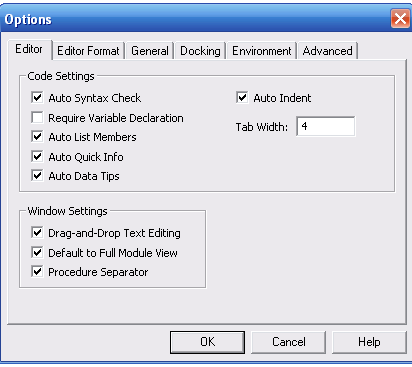 Break on all errorsAll errors stop execution as soon as they occursBreak in class moduleAll error in class modules stop execution as soon as they occur before they return to the calling code . support if it is as calling code . it should be specified in public and its located in another processBreak on unhandled errorError stops execution only if there are not handle any where in program VISUAL BASIC APPLIATIONS AND VISUAL BASIC LIBRARIESBranch statementLoop statementMultiple statementIf ……. Else…… else if……… end if If x>0 then y=x X=0 else y=0EgIf x>0 thenY=xX=0ElseY=0End ifIf ….. elseif …..end ifIf x>0 thenY=xElsif x<0 theY=x*xElseX=-1End ifSingle statementWithout elseIf x>0 then yWith else If x> 0 then y= x else y=0Multiple condition using AND or ORoperatorIf  x=0 AND y=0 thenIf (x or y) = 0 thenIf x< >0 AND y< >0 thenIf (x (or)y) < >0 thenXORIf (x<0 and Y>=0) or (x>=0 and y< 0)If (x XOR y) < 0 thenNot operatorIf NOT (x = y) thenWorkin gwith numbers 1.math operatorsAbsSgnSqrExpLogAbs  - it returns absolute value of its argumentsSgn  - it returns (-1) or (+1) respectively Sqr   -  it returns the square root of numbersExp  - raise in the base of neutral logarthimsLog  - returns the natural logarthims of its arguments2.comparision operator < > ,<= ,>=, < >Boolean and bitwise operatorAND,OR,NORUnit – IVDIFFERENT TYPES OF CONTROLS[DAC ] – Data Access Object[ADO] – active x data object		[RDO] – remote data object [ODBC] – open database connectivity[OLE] – object linking embeddedData converting word into visual basicStudent mark statementCreate a student mark statement in wordCopy the mark statement to excel work sheet Then put auto sum or total for that mark statement Open ms access -> blank statement -> create new blank database Saves that database in database 2003 Go to menu bar -> click external data -> click excel details to msaccessThen double click the sheet 1. it will shows all the details in ms access Data environment Project menu - > data environment - > ms data environment -> instance 1.0 libraryProperty windowCustom property Data environment – sql empcmd – empno, empname, EMP add, empid - childData view View menu – data view 4 connectionsProvider ConnectAdvance AllCmd object - > light clicking the database or right click – select command objectProject – menu – ADO data environment Format Form 1 designIn access Ms Access – file – new – blank database – no primary key – id auto number Save that table – close table In visual basic Go to menu bar – project – components – select ADO or OLE control – apply – okRight click on the tool box – project properties – components – select ADO /OLE control – apply – okAfter clicking ok – the new object will shows on the tool bar Select – Microsoft jet 4.0 versions – built – next – apply – okAfter that selection the option button don’t show to alter that form ADO control selection Project window – project page – name – apply – ok In vb Text1 – click properties windows in datasource select in ADODB controls – and click datafield Select username or EmpidText 2 – click properties windows in datasource select in ADODB controls – and click datafield Select  in that password or empname After that click ADO button . it will shows that process of ADO or details in access wat we done in that Crash course in SQLDDL – data definition language DML – data manipulation language To retrieve and update data stored in data based Select commandSelect * from table name ;Select pubid, company name , address from publishers Select author, 2000 [year 2008 born] as age  from authorsAggregate functionsSelect count * as author cnt avg as from authorsCombine multiple conditions using AND , ORBoolean operators:Select * from table name where state = “T” AND city = “C”Comparision operators<,>,<=,>=,=, like , between & inSelect * from table name where state = “T” and name like city =”C”Select * from titles where [year published] between 1996 AND 1998;Select name, statefrom publishers where state IN(‘CA’,’A’,’CS’);SORTING & GROUPINGORDER BY (only sorting numbers (or) fields)Select * from publishers order by [company name];MULTIPLE SORTINGSelect * from publishers order by state , city,desc;SORTING AND GROUPINGSelect top 5 * from publishersDescending order with yearSelect top 5 * from titles order by [year published] desc;Percentage Selct top5 percentage * from publishersGrouping bySelect [year published] ; count * as titles in year from titles grouping by [year published];Before 10 years to update Select top 10[years published] ; count (all) as title in year from titles grouping by [year published] order by [year published ] desc;Sub queries:To avoid ambiguities when the two tables have fields with the same name Examples The table name .field name which retrives a value which you can use to the left of the equal operatorSelect * from titles where pubid=[selct pubid] from publishers where name = “vb”JoinThe join operator is used to retrieve data from two tables that are related to each other through a common field . the result of the join is a new table whose rows consist of some all the fields from the first table followed by some all the fields from the second tables	The expression in the class in a join command determines which rows from the second table will match a given row from the first table	The most common form join operator is left join and right joinThe left join operator retrieve all the record in the first tableSyntaxSelect titles.titles .[year published], publishers.name from titles left join publishers on titles .pubid = publishers.pubid	The right join operator retrieves all the records in the second tablesUnionSelect name , address , city from customers union Select company name , address, city from suppliers.Two tables can have different structures provided that the fields return by each selct command of that the same timeInsert 	Insert into command a new record to table and sets its fields in one operationSyntaxInsert into author [author,[year born]]values [1990]Insert into authors select * from new authorsThe following copies all the record from a table called new authors into the authors tablesUpdateThe update command modifies the vcalue in one or more recordsSyntaxUpdate authors set [ year born – 1961] where author = ‘fransico’Delete Delete command remove one or more records from a tableDelete from titles[year published <1950]Delete from employees where employees last name = “guru”]UNIT – VDATA REPORT DESIGNERStandard Exe – project – data report – data report environment – 6 controlsrpt text boxrpt label boxrpt imagerpt shaperpt linerpt functionproject 1 – data reportproject menu- data environment designer – form window will open in default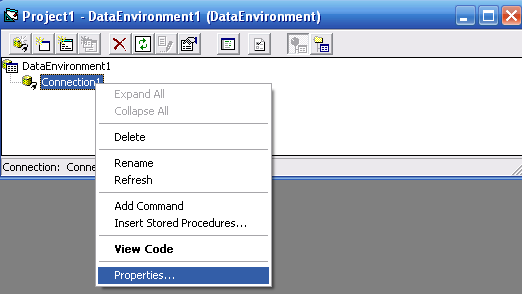 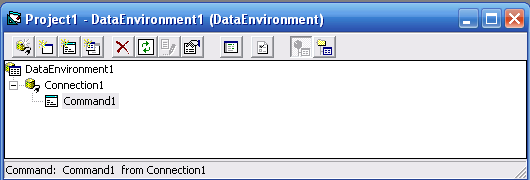 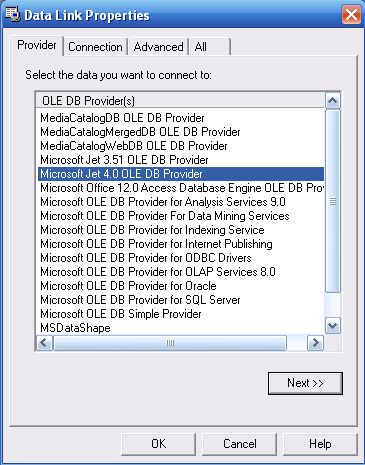 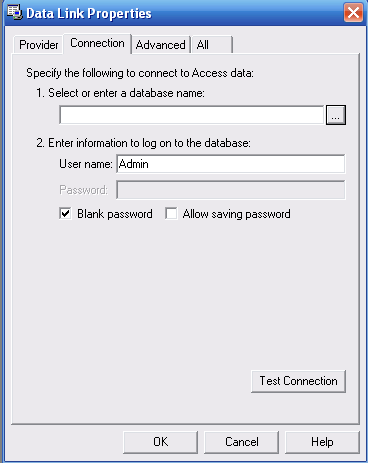 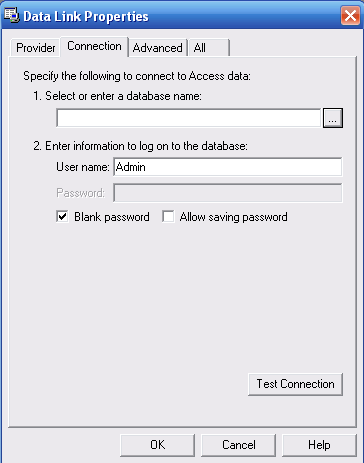 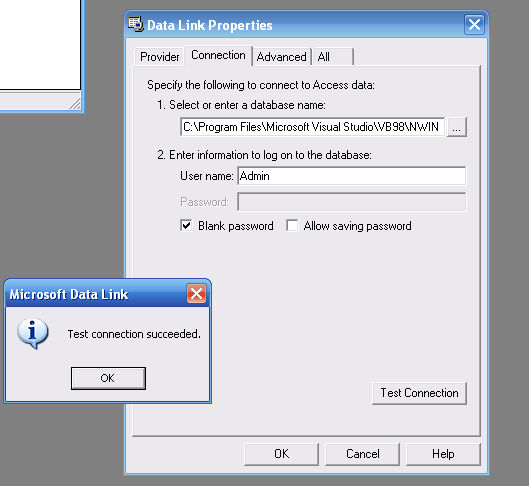 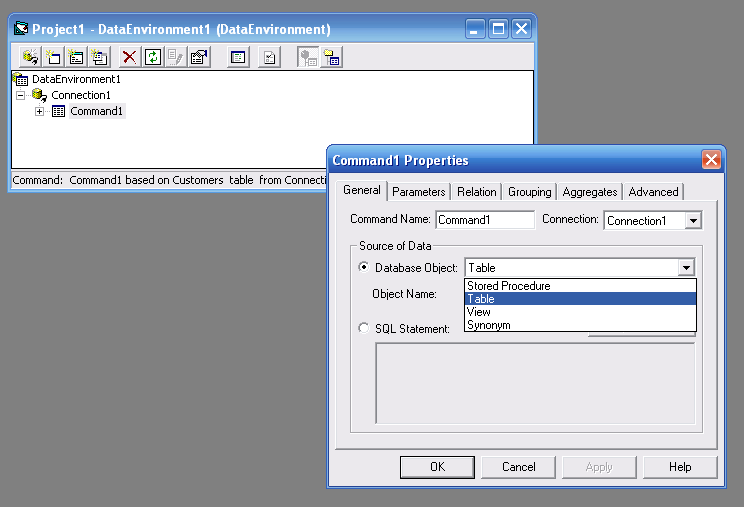 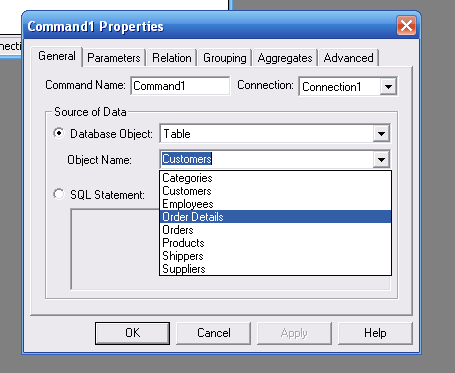 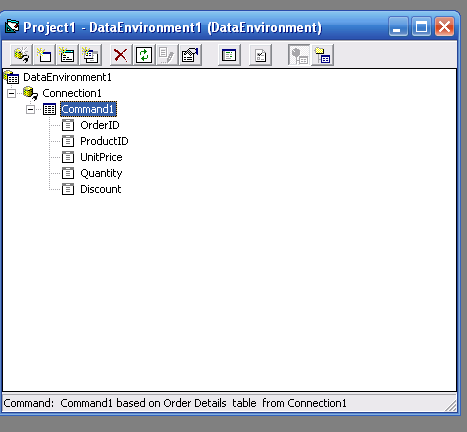 DATA BINDING1.simple  binding2.Simple bound binding Access empid, name,designation, salary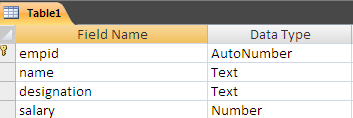 In vbToolbox – data tab- dropdown box- oleconnection button data bindingData binding is a binding control to add from the databaseDatabinding we can bind a control to a particular column in a table from the databaseWe can bind the whole table to the datgridData binding provides simple convenient and powerful to create a read, write, link between the controls on a form and the data in their applicationsWindow form support binding data at ADO A control can be bound to any collection that support index access to the elements in that collectionSimple data bindingTo display one data element from a table in a control simple binding is managed by the simple binding collection of each controlsSimple bound controls show only one data element at a timeIn data binding property the properties are working with examplesWe will create  access and access data from table with form To start to open a blank  document in ms access and save it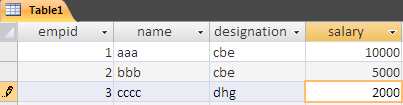 Once you finish creating the table with required columns and enter some values and close itIn vb new window forms are open and form the tool box  add ‘8 cmd buttons’,4 label boxes, 4 text boxesHere we will bind data from the table we create in access to text box . if text box will display Empid, and text box , empname etc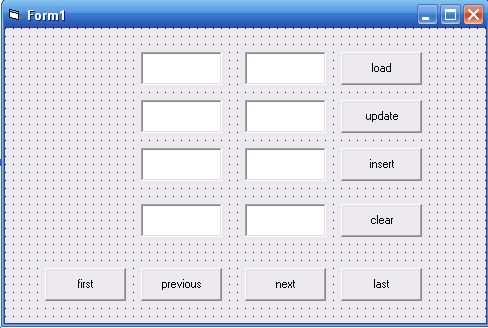 Set the text and name property of all the buttons now the tool box click the data tab and drag ‘oledb connection object ‘ on the form Once the connection is object is added to the component tray open its properties window to set the connection stringSelect connection string property in the property window – click on the drop down and select new connectionWhen you select new connection it opens the data link properties in that you click provider tab and select the microsoftjet4.0OLEDBProvider By default it select provider for SQL server and click nextNext you takes to the connection tab here browse EMP.MDB database on the selection area by the clicking the ellipses   button.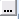 CodingsPrivate sub form1_load(by value sender as system object , by val sender as system                                                                                                                               arguments)Handles my base loadEnd subPrivate sub  load_click()Oledbdataadapter1.fill(dataset11)End sub Private sub update_click() TryMe.binding context (datset11,”table1”)Me.oledbdataadapter1.update (dataset11)Catch End tryEnd sub Private sub insert_click( )Me.binding context(dataset11, “ table 1”).addnew( )Msg box(“successfully inserted”)End sub Private sub clear _click( )Text1.text = “ ”Text2.text = “ ”Text3.text = “”Text4.text= “”End sub Private sub first_ click( )Me.binding context (dataset11, “table1”).position=0End sub Private sub next _ click( )Me.binidng context (dataset , “table 1”)position = 0Me.binidng context (dataset , “table 1”)position +1End subPrivate sub previous _ click  ( )Me.binidng context (dataset, “table 1”) position = 0Me.binidng context (dataset, “table 1”) position - 1End subPrivate sub last_click ( )Me.binidng context (dataset, “table 1”) position = 0Me.binidng context (dataset, “table 1”) count -1 End subDATA REPORT Step 1: adding data report Vb as standard Exe project from the data report in the drop down mwnuYou will be presented with a datareport environmentThe data report environment contains 6 controls they arerpt text boxrpt label boxrpt imagerpt shaperpt linerpt functiontitle to the page header using the report label as RPT labelsimply drag and draw the Rpt label control on the data report designer window and use the caption property to change the text that should be displayedyou can also add graphics to the report using the rpt image control Step : 2 connecting the report to database using data environment designer . click the project menu and then select data environment from the drop down menu . the default data environment will appear 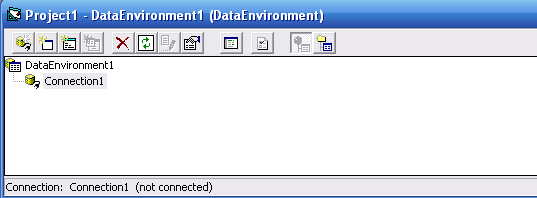 Now to connect to the data base right click connection1 and select Microsoft  jet 4.0 OLEDB Database provider 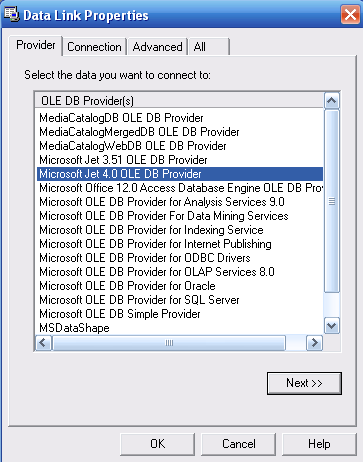 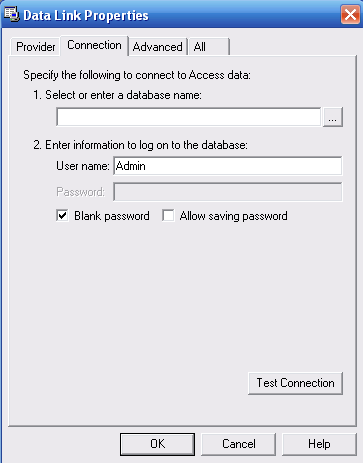 Step: 3 retrieving information from the database in order to use a database in your report. You need to create a query to retrieve the information from the database.Right click on my connection to add a command to the data environment Step: 4 the default command1. Rename it is my command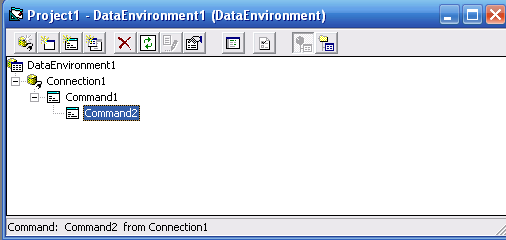 In order to use SQL command right click my command and you can its property dialog box at general tab  - sql command and key in the SQL statement This command is use to select all the field from the databaseNow you need to customize of few properties of your data report , so that it can connect to the database	The first property to set its data source . the second property set my data environment next you need to set the data member property to my command . to add data to a report  you need to drag in the fields from my command in my data environment into my data report as 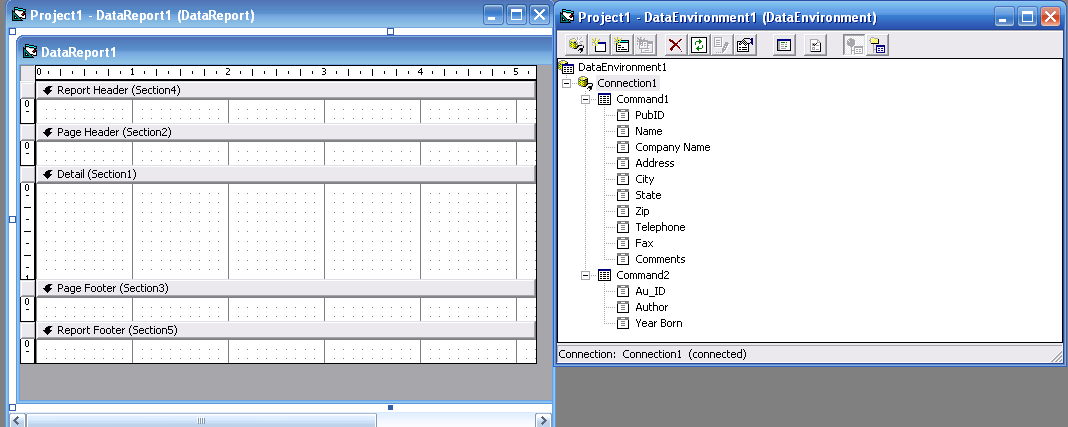 Vb automatically  draw a Rpt text box along with RPT label control for each field on the reportYou can customize the labels as well as the etxt box fom the property of my data report In  final step to set my data report as the start up from the project menu 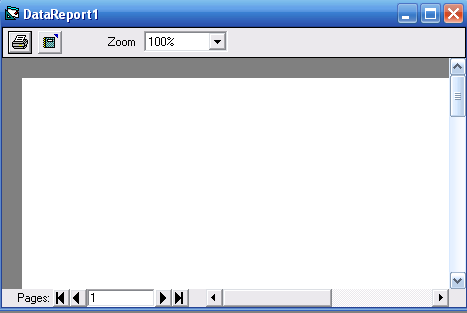 Data grid control Project – components – msdata grid control – apply – ok Project – components – msadodc – apply – ok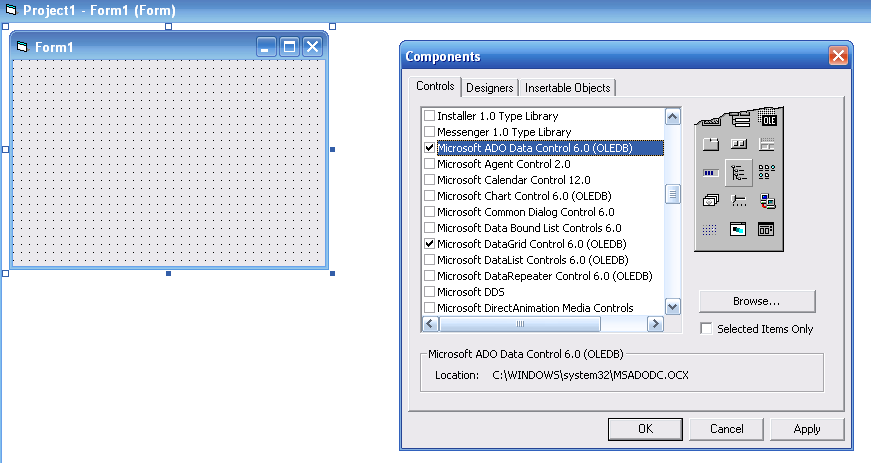 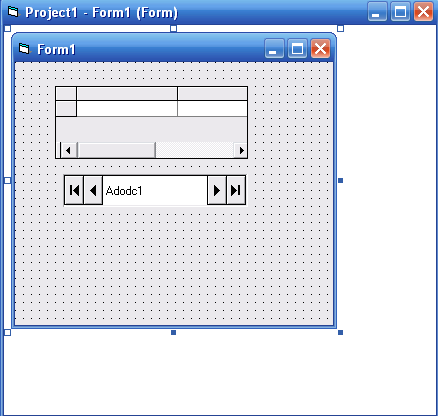 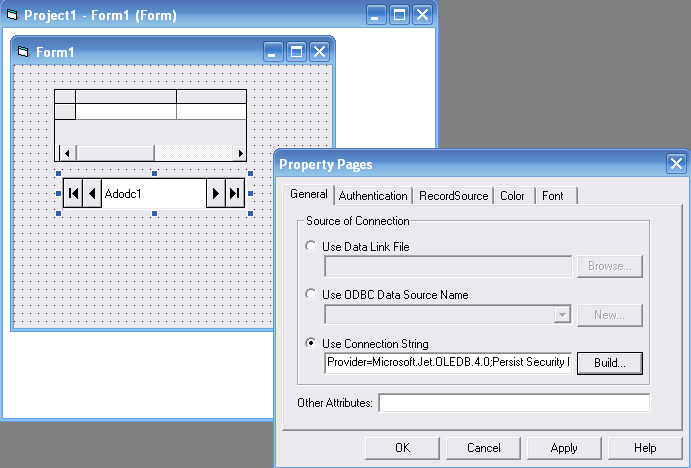 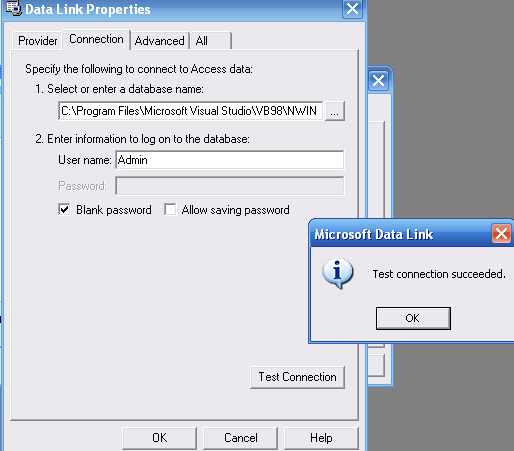 ADO control properties – record sourceADODC property – click – page dialog box – record source – dialog box  will be appear on the screen 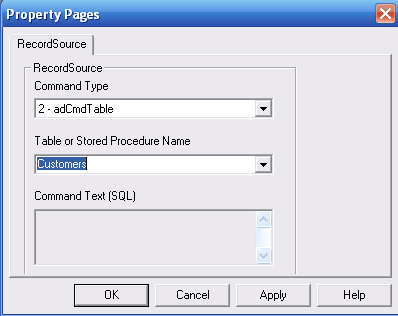 Set record source – data grid control To display the entire table of a record set of database . it allows user to view and edit the data Project – components – msdata grid control 6.0 – apply – ok And select ADO control able to access the database and click ok to exit dialog boxIn tool box data grid control and Ado control will be seen To drag the dat grid control and ADO data grid control in the formDrag the selected data from  the tool box and paste it into form design To connect  database to the ADO data control right click on the ADO control and select the ADODC propertiesThe dialog box will be appear and click on the bulid button and next to another property will appear . in this dialog box select database file we have created Press test connection successful . if connection is successful click ok to return to the ADODC property page dialog box . in that dialog box click record source and select the table name and stored  procedure and then click ok Finally you need to display the data in the data grid control . to accomplise this go to property of the data grid to the recordEXPLAIN ABOUT SAGADAORDOOLEADO ADO is a active database object is a programming model which means that itis not dependent upon any given back and end. Currently the only engine supporting the ADO model is OLEdatabase ADO OBJECT MODEL It consist of 60 objectsConnection – represenst and open connectionError – contain details about data access errorCommand – defines a specific commandParameters – optional collection of the cmd object for any parameter Record set – it represents a set of record of set from a table , cmd object Field – it represent a single column of data in a record setProperty – a collection of values raised by the provider for ADODAO object 	It is an application program interface available with Microsoft Vb that let a programmer request access to ms access database . ADO was Microsoft first  object oriented interface with database , ADO object encapsulation access jet function  through jet function it analyse access other SQL database OLE DATABASE 	It is an MS strategic low level application for access to different data source ole database includes not only the sql capability of ms sponser standard data interface open database connectivity but also includes access to data	As a design form ms components object models	OLEDB is a set of methods for reading and writing data 	The objects in OLEDB consist of data source object, a session object, a command object, a record set object.RDO ( Remote Data Access Object)	RDO object and collections provide a frame work for using code to create and manipulate components of remote ODBC vb system object collection have properties that describes the characterstics of database components and methods that you use to manipulate themRDO object model RDO  Engine In the basic object create automatically when access RDO in your applicationRDO ErrorIt is used to handle all ODBC Error and message generated  by RDO  created automatically RDO Environment      A logical set of connection & transaction scope for a particular user name contain both open allocated connection provider  and provide the security context for DML operations on tha database RDO environment created automaticallyRDO Connection 	It represents an open connction to a remote data source and specific database on that data source or an allocated as unconnected object RDO Table	It represents the stored definition of a base table or an SQL view RDO Result Set:	It represent the row that result from running a query RDO Column 	It represents a column of data with a common data type and a common set of properties RDO Query 	An SQL query definition that can includes 0 or more parameter RDO Parameter 	It represent a parameter associated with an RDO query  object, query parameter can be input or output or both HIERARCHICAL FLEX GRID CONTROL	Project – components – ms hierarchical flex grid control – apply – ok It can merge contiguous cells in different rows . if they contain the same values .When you assign a hierarchical ADO  record set to its data source property , it display multiple bands Each band set data column that come from a different child record set .To create hierarchical flex grid control is to built a hierarchical command object in a data environment designer use the right mouse button to drop it on a form and select the hierarchical flex grid command from the pop up menusLike data grid control the hierarchical flex grid control expose an object model General tab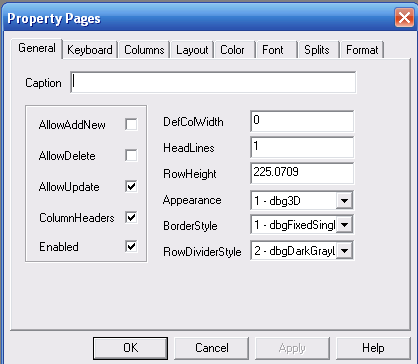 		The general tab assigns a value to the controls rows, and columns properties . it determines the number of rows and columns in the grid.		The appearance will effect the control only in unbound mode		The dimension of the grid depend on the number of record and fields in the sources , fixed rows and fixed columns 		The fixed rows and fixed columns properties effect , how many fixed rows and columns display at the left and on the upper border of the gridAllow big selection property		Allow big selection property  is true . clicking on  a row or column , header select the entire row or column High light property It effect the appearance of the selected cells and can be any one0 – flex highlight viewer 1 – flex highlight always2 – flex highlight with focus Focus Rect property 		Determines which kinds of border appears around the current cells0 – flex focus none1 – flex focus light2 – flex focus heavy Band display property 		It can change how the bands are displayed in the control and can be either - flex band display horizontal– flex band display verticalFill style property		In this property all the selected cells will be effected by the assignment 0 – flex fill single to one flex will repeat Selection mode property 		Decides you can select any cell– flex selection free – flex selection by row – flex selection by column Allow user resizing property		The user can resize rows or columns or with a mouse – flex resize none– flex resize column - flex resize rows - flex resize both Row resizing mode property – flex resizing individual– flex resizing allMULTIPLE DOCUMENT INTERFACE [MDI]Save – MDI.vbp, parent.frm, child.frm Private sub mnnew_click ( )Dim new form as new form1End sub 	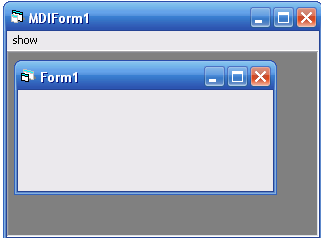 Private sub mnucascade_click ( )Form1.windowstate = vbcascadeEnd sub 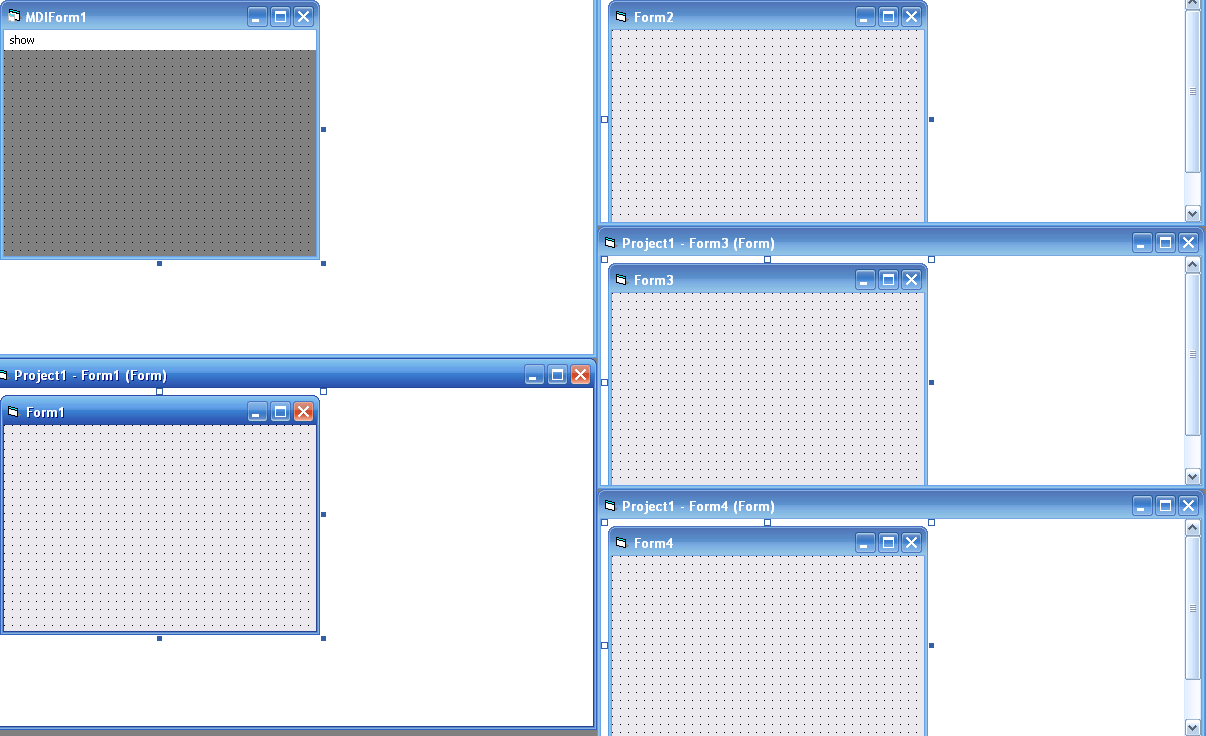 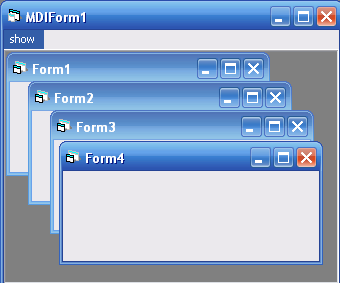 	MDI stands for multiple document interface used for opening many windows at the same time . child window are contain in a parent window . 	VB application has one MDI form which contains all child forms	The child window is displayed within the internal area of MDI forms Creating an MDI applications	MDI can be designed for document in centered applications	It helps to open many similar documents at the same time	We required at least two forms one MDI form and another one child form.	Project – add MDI form 	The project is saved as MDI.vbp the form is saved chid.frm . the MDI form is saved as Parent .frm	Adjusting the text box	The text box in the child form can be adjust by using resize event	The resize event is fixed whenever the size of the form is changed	Private sub form resize ( ) 	Me.text1.height = me. Scale height	Me.text1.width = me. Scale width 	End sub 	Creating a tool bars most window programs contains tool bar, provide quick access to the commonly used operation	Tool bar is also called as ribbon bar or control bar	To add tool bar , select MDi form, picture control in the tool box is double clicked 	The picture box control in the MDI form cannot drag to another location in the form	Tool box are placed in picture Creating and using controlsText box A text box controls sometimes called an edit field or edit control display information entered at a design timeProperties of text boxText can be entered into the text box by assigning the necessary string to the text property of the control Multiple lines of the text in a text box controls and to set the multiple line property is trueIf a multiple line text box does not have horizontal scroll bar, text wraps automatically even when the text box is resized In order to customize the scroll bar combination on a text box set the scroll bar propertiesScroll bar will always appear on a text box when its multiple property is set to true  and its scroll bar property is set to anything except none or 0Text box controls can also act as a designation link in a DDE conversionSel length ( )	Returns are select or set the no of characters selected Sel start ( )	Returns are sets the starting pointing selected textSel text ( )	Returns are set the string contains the currently selected text Label control 	Label control is a graphical control you can use to display text that a user cannot change directly Properties of label control We can write code that changes the caption property display by a label control in response to event at run timeThe auto size and word wrap properties should be set if the user wants to label to property display variant length lines or varying no of linesA label control can act as a designation in a DDE conversionLink topic set the conversion, link mode activate the link . link item is specify an item for the properties have been set Use property tot rue if you want to define a character in the caption property of the label as an access keyCommand button	A command button control is use to begin in drapt or end a process Properties of command buttonTo display text on a command button control set its caption property An event can be activated by clicking a command buttonA button background color can be set by setting the back color property to the desire choiceThe text color of a command  button can be set using the fore color property The button can be enabled or disabled by setting the enable property to true or false respectivelyThe button can be may visible or invisible at runtime using the visible property Option button control 	Option button provides a set of choice form which user can select only one button by clicking it at run time , assigning the value property to true. In the code like option1.vlaue = true, using the shortcut keys specified in the caption of the labelUsing list box and combo box controls	List box and combo box controls present a set of choice that displayed vertically in a single column	If the no of items exist the value that can be displayed scroll bar with automatically appear on the controlAdding items to a list Design timeTo add items to a list at design time click list in the property box and then add the items. Press ctrl+enter after adding each itemRun timeThe add item method is used to add item to a list at run time. The add item object Add item_ ( ) item, index The item argument is a string that represents the text to be added to the list The index argument is an integer that indicates where in the list to add the new item Removing item from the list Remove item method is used to remove an item from a listSyntaxObject .removeitem indexSelecting an item from list boxList index property sets the index number of the currently selected itemList count property is always one more than the index number of the last item in the list New index property set the index of the last item added to the list Example List1.additem [television]List1.listindex = list1.new index Sorting the list 	The sorted property is set to true to enable a list to appear in alpha numeric order and falls to display the list items in the order in which they are added to the listCombo box	Combo box combines the features of text box and list box. This control enables to the user to select either by typing the text on the combo box or by selecting a item from the list Simple combo box	It display an edit area with an attached list box all ways visible immediately below the edit area Drop down combo box	It can edit area with a down arrow button at the right 	The list portion stays hidden until the user clicks down button to drop down the list portion Drop down list 	At run time the controls like drop down comb box. The user click the down arrow to view the list 	The difference between drop down combo and drop down list combo is that edit area in the drop down list is disabledScroll bar controls	The scroll bar is commonly used control which enables the user to set a value by possessing it at the desire locations		The minimum and maximum property represents the minimum and maximum values	The value property of the scroll bar represent its cursor value which may be any integer between minimum and maximum valuesProgram:Private sub hscroll1_ click( )Text1.text = Hscroll1.valueEnd subPrivate sub command1_click( )End End sub DATA ENVIRONMENT DESIGNER/ CONNECTION COMMAND OBJECT / IN REPORT 	Data environment designer is a powerful sophisticated which provides an interactive design time environment for creating programs at runtime access to data. The connection command can be set at design time.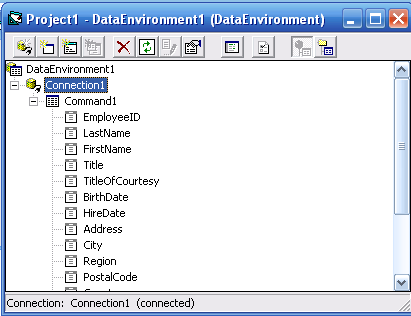 Accessing data using data environment 	Data environment designer provides an essay means to access. Data in visual basic 6.0 project. Data environment designer support all 3 types of data access DAO, RDO and ADO. Data environment must include at least one connection object in it. A connection object represent a connection to a database that is used at the data source for associated commands like, tables & queries.	When ever data environment is added to visual basic project. A new connection by the name connection1 is created by default.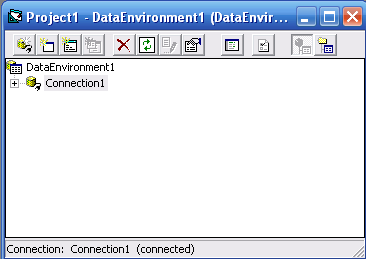 Connection object:	Connection object has 4 tabsProvider 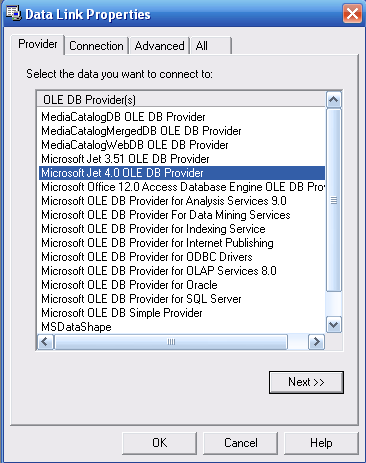 ConnectionUse to select the database provide the user id and password appropriate to the requirements of the user 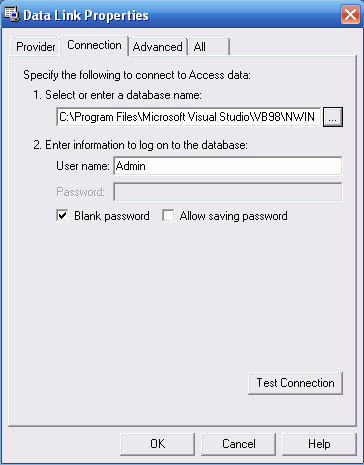 AdvancedUsed to set time out parameter 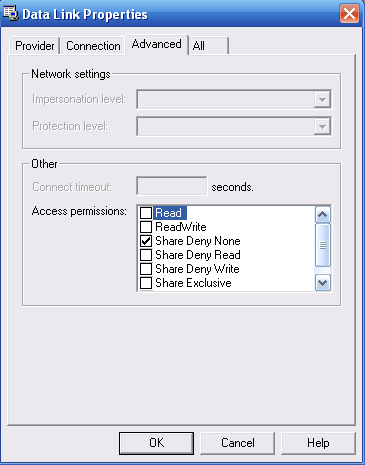 AllUsed to view a summary of the connection object settings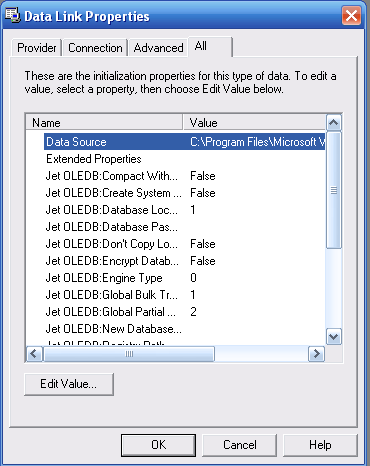 Command object	A command object is a standard active x data object	This is added to the connection object by checking add command object  from the list of optionsCommand object has 5 tabsGeneral 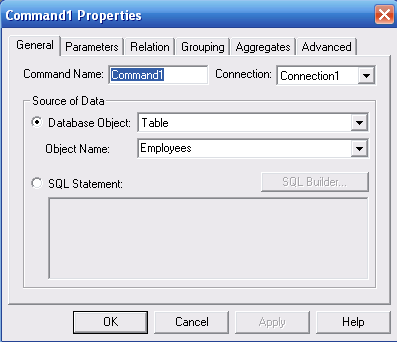 This tab is used to rename the object or change the connection object Parameter 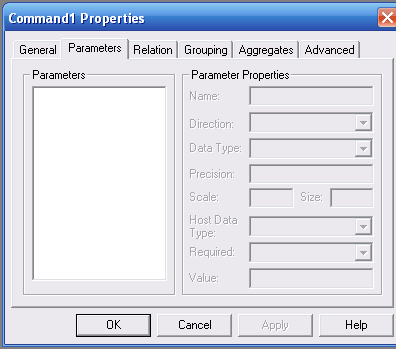 this is used to display all parameters associated with itRelationalThis allow the develop to associated command object with each other in hierarchical relationship 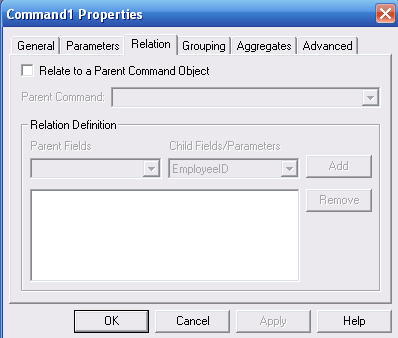 Grouping This tab allows the user to specify one or more columns on which the result is to be grouped 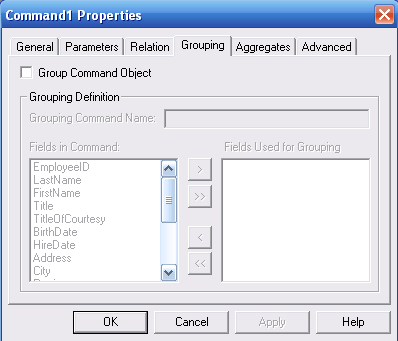 Aggregate This tab is to aggregate the data based on one or more  several functions type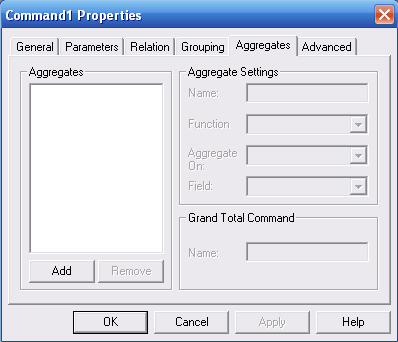 AdvancedThis tab has different option available depending on the data source 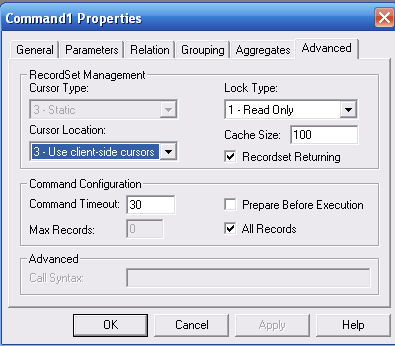 UNIT – 5PROCESSING DATAOpening a record set object Source string – select commandDim rs as new ADODB recordsetIf optsource ( 0) value thenrs.source = ‘authors’Else if opt source(1) .value thenrs.source = ‘reptq’Elseif optsource(2).value thenrs.source= ‘select * from authors where all names like ‘A*’End ifDim rs as new ADODB recordsetIf optsource ( 0) value thenrs.open “publishers” ‘’ ‘’adcmd tableElse if opt source(1) .value thenrs.open “reptq” ‘’ ‘’adcmd store procElseif optsource(2).value thenrs.open = “select * from authors” ‘’ ‘’ adcmdtextEnd if	Cursors & concurrencyADODB – forward only, read only , static and dynamic Codingrs.cursor type = adopendynamic rs.open = “select * from authors” ‘’ ‘’ adcmdtextrs.open = “select * from authors” ‘’ ‘’ adopenkeysetrs.open = “select * from optimistic, adcmd textStand alone record set object Dim rs.as new ADODB record setrs.field.append “first name”, adchar,40,adid is nullablecn.open “provider= sqloledb; datasource = p2; cn.cursor loacation = acluseclientset.rs = cn.execute(“authors”)Dim rs.as new ADODB record setrs.field.append “first name”, adchar,40,adid is nullablers.field.append “last name”, adchar,40,adid is nullablers.field.append “birthdate” addaters.openMicrosoft visual  basic 6.0New textAdd related tablesShow relationship labelsModify custom viewView page breaksControl/ classPrefixCommand buttonCmdText boxTxtPicture boxPicLabel LblOption buttonOptCheck boxChkCombo boxCboList boxLstTimerTmrFrameFraDataDatH scroll barHsbV scroll barVsbDrive list boxDrvDir list boxDirFile list boxFilLineLinShapeShpOLEOleFormFrm